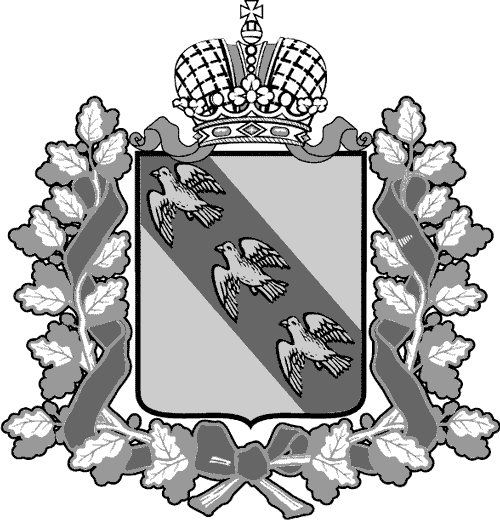 РОССИЙСКАЯ ФЕДЕРАЦИЯ АДМИНИСТРАЦИЯ КУРСКОЙ ОБЛАСТИКОМИТЕТ ТРАНСПОРТА И АВТОМОБИЛЬНЫХ ДОРОГ КУРСКОЙ ОБЛАСТИПРИКАЗг. Курск 05.02.2021                                                      № 25Об утверждении Порядка сообщениягосударственными гражданскими служащими комитета транспорта и автомобильных дорог Курской области о получении подарка в связи с протокольными мероприятиями, служебными командировками и другими официальными мероприятиями, участие в которых связано с исполнением ими служебных (должностных) обязанностей, сдачи и оценки подарка, реализации (выкупа) и зачисления средств, вырученных от его реализацииВ соответствии с Федеральными законами от 27 июля 2004 года № 79-ФЗ «О государственной гражданской службе Российской Федерации»,                от 25 декабря 2008 года № 273-ФЗ «О противодействии коррупции», Постановлением Правительства Российской Федерации от 9 января 2014 года №10 «О порядке сообщения отдельными категориями лиц о получении подарка в связи с протокольными мероприятиями, служебными командировками и другими официальными мероприятиями, участие                           в которых связано с исполнением ими служебных (должностных) обязанностей, сдачи и оценки подарка, реализации (выкупа) и зачисления средств, вырученных от его реализации», постановлением Губернатора Курской области от 30 апреля 2014 года № 204-пг «О Порядке сообщения отдельными категориями лиц о получении подарка в связи с протокольными мероприятиями, служебными командировками и другими официальными мероприятиями, участие в которых связано с исполнением ими служебных (должностных) обязанностей, сдачи и оценки подарка, реализации (выкупа)         и зачисления средств, вырученных от его реализации»,ПРИКАЗЫВАЮ:Утвердить прилагаемый Порядок сообщения государственными гражданскими служащими комитета транспорта и автомобильных дорог Курской области о получении подарка в связи с протокольными мероприятиями, служебными командировками и другими официальными мероприятиями, участие в которых связано с исполнением ими служебных (должностных) обязанностей, сдачи и оценки подарка, реализации (выкупа)      и зачисления средств, вырученных от его реализации.                                                                                                                                                             Признать утратившими силу приказы дорожного управления Курской области от 19 мая 2014 года № 37а, от 27 июня 2016 года                       № 58 «О внесении изменений в приказ дорожного управления Курской области от 19.05.2012 №37а», комитета транспорта и автомобильных дорог Курской области от 1 июля 2019 года №106 «О внесении изменений в приказ дорожного управления Курской области от 19.05.2014 №37а» Контроль за исполнением настоящего приказа оставляю за собой.ПОРЯДОКсообщения государственными гражданскими служащими                          комитета транспорта и автомобильных дорог Курской области                              о получении подарка в связи с протокольными мероприятиями, служебными командировками и другими официальными мероприятиями, участие в которых связано с исполнением ими служебных (должностных) обязанностей, сдачи и оценки подарка, реализации (выкупа) и зачисления средств, вырученных от его реализации1.Настоящий Порядок определяет правила сообщения государственными гражданскими служащими комитета транспорта                          и автомобильных дорог Курской области (далее - государственные гражданские служащие комитета) о получении подарка в связи                         с протокольными мероприятиями, служебными командировками и другими официальными мероприятиями, участие в которых связано                                           с их должностным положением или исполнением ими служебных (должностных) обязанностей, его сдачи, оценки, реализации (выкупа)                       и зачисления средств, вырученных от его реализации.2.Понятия, используемые в настоящем Порядке, применяются                          в значениях, определенных законодательством Российской Федерации                       о противодействии коррупции.3.Государственные гражданские служащие комитета не вправе получать подарки от физических (юридических) лиц в связи                                 с их должностным положением или исполнением ими служебных (должностных) обязанностей, за исключением подарков, полученных в связи с протокольными мероприятиями, служебными командировками и другими официальными мероприятиями, участие в которых связано с исполнением ими служебных (должностных) обязанностей.4.Государственные гражданские служащие комитета обязаны                               в соответствии с настоящим Порядком уведомлять председателя комитета транспорта и автомобильных дорог Курской области обо всех случаях получения подарка в связи с протокольными мероприятиями, служебными командировками и другими официальными мероприятиями, участие                             в которых связано с исполнением ими служебных (должностных) обязанностей.5.Уведомление о получении подарка в связи с протокольными мероприятиями, служебными командировками и другими официальными мероприятиями, участие в которых связано с исполнением служебных (должностных) обязанностей (далее - Уведомление), представляется                          в отдел юридической и кадровой работы комитета транспорта                                       и автомобильных дорог Курской области в 2 экземплярах, один из которых возвращается лицу, представившему Уведомление, с отметкой                                     о регистрации, другой экземпляр вместе с подарком и сопроводительной документацией передается материально ответственному лицу комитета транспорта и автомобильных дорог Курской области. К Уведомлению прилагаются документы (при их наличии), подтверждающие стоимость подарка (кассовый чек, товарный чек, иной документ об оплате (приобретении) подарка).Уведомление составляется по форме согласно приложению № 1                             к настоящему Порядку и представляется в срок не позднее 3 рабочих дней                   со дня получения подарка и (или) завершения официальных мероприятий (возвращения из служебной командировки государственных гражданских служащих комитета).При невозможности подачи Уведомления в вышеуказанный срок                       по причине, не зависящей от государственного гражданского служащего комитета, оно представляется не позднее следующего дня после                                 ее устранения.6.Отдел юридической и кадровой работы комитета транспорта                           и автомобильных дорог Курской области ведет учет Уведомлений в журнале регистрации уведомлений о получении подарков (по форме согласно приложению № 2 к настоящему Порядку), который должен быть прошит                             и пронумерован, скреплен соответствующей печатью.7.Подарок, стоимость которого подтверждается документами                          и превышает 3 тыс. рублей либо стоимость которого получившим                              его служащим неизвестна, сдается материально ответственному лицу комитета, которое принимает его на хранение по акту приема-передачи (приложение № 3 к настоящему Порядку) не позднее 5 рабочих дней со дня регистрации Уведомления в соответствующем журнале регистрации. К акту приема-передачи приобщаются (при наличии) документы, подтверждающие стоимость подарка (кассовый чек, товарный чек, иной документ об оплате (приобретении) подарка).Акты приема-передачи подарков имеют тот же регистрационный номер, что и Уведомление в журнале регистрации уведомлений о получении подарка.Принятый на хранение подарок должен иметь инвентаризационную карточку подарка (приложение № 4 к настоящему Порядку), а также ярлык                           с указанием наименования подарка и номера акта приема-передачи подарков.8.Подарок, полученный государственным гражданским служащим комитета, независимо от его стоимости подлежит передаче на хранение                   в порядке, установленном пунктом 7 настоящего Порядка.9.До передачи подарка на хранение по акту приема-передачи ответственность в соответствии с законодательством Российской Федерации за утрату или его повреждение несет лицо, получившее подарок.10.Подарок, стоимость которого подтверждается прилагаемыми к нему документами и превышает 3 тыс. рублей, признается собственностью Курской области и учитывается на балансовых счетах в соответствии                          с законодательством о бухгалтерском учете.11.Подарок, стоимость которого подтверждается прилагаемыми к нему документами и не превышает 3 тыс. рублей, передаче на хранение                             в управление экономики, финансов и бухгалтерского учета комитета транспорта и автомобильных дорог Курской области не подлежит,                             за исключением случаев отказа лица, получившего подарок, от пользования подарком.12.В целях принятия к бухгалтерскому учету подарка в порядке, установленном законодательством Российской Федерации, определение его стоимости проводится на основе рыночной цены, действующей на дату принятия к учету подарка, или цены на аналогичную материальную ценность в сопоставимых условиях. Сведения о рыночной цене подтверждаются документально, а при невозможности документального подтверждения - экспертным путем. Подарок возвращается сдавшему его лицу по акту приема-передачи в случае, если его стоимость не превышает 3 тыс. рублей.13.Комитет транспорта и автомобильных дорог Курской области обеспечивает включение в установленном порядке принятого                                         к бухгалтерскому учету подарка, стоимость которого превышает 3 тыс. рублей, в реестр имущества Курской области.13.1.В случае, если в отношении подарка, изготовленного                               из драгоценных металлов и (или) драгоценных камней, не поступило                         от государственных гражданских служащих комитета заявление, указанное                         в пункте 14 настоящего Порядка, либо в случае отказа указанных лиц                       от выкупа такого подарка, подарок, изготовленный из драгоценных металлов и (или) драгоценных камней, подлежит передаче комитетом транспорта                    и автомобильных дорог Курской области в федеральное казенное учреждение «Государственное учреждение по формированию Государственного фонда драгоценных металлов и драгоценных камней Российской Федерации, хранению, отпуску и использованию драгоценных металлов и драгоценных камней (Гохран России) при Министерстве финансов Российской Федерации" для зачисления в Государственный фонд драгоценных металлов и драгоценных камней Российской Федерации.14.Лица, сдавшие подарок, могут его выкупить, направив на имя председателя комитета транспорта и автомобильных дорог Курской области соответствующее заявление не позднее 2 месяцев со дня сдачи подарка.15.Управление экономики, финансов и бухгалтерского учета комитета транспорта и автомобильных дорог Курской области в течение 3 месяцев                          со дня поступления заявления, указанного в пункте 14 настоящего Порядка, организует оценку стоимости подарка для реализации (выкупа) и уведомляет в письменной форме лицо, подавшее заявление, о результатах оценки, после чего в течение месяца заявитель выкупает подарок по установленной                         в результате оценки стоимости или отказывается от выкупа.16.Подарок, в отношении которого не поступило заявление, указанное в пункте 14 настоящего Порядка, может использоваться комитетом транспорта и автомобильных дорог Курской области с учетом заключения комиссии, созданной комитетом транспорта и автомобильных дорог Курской области, о целесообразности использования подарка для обеспечения деятельности комитета транспорта и автомобильных дорог Курской области, которое должно быть дано не позднее 15 рабочих дней со дня истечения срока, указанного в пункте 14 настоящего Порядка.17.В случае нецелесообразности использования подарка комитетом транспорта и автомобильных дорог Курской области в течение 20 рабочих дней со дня дачи заключения, указанного в пункте 16 настоящего Порядка, принимается решение о реализации подарка и проведении оценки его стоимости для реализации (выкупа), осуществляемой уполномоченным государственным органом (организацией) посредством проведения торгов                   в порядке, предусмотренном законодательством Российской Федерации.18.Оценка стоимости подарка для реализации (выкупа) осуществляется субъектами оценочной деятельности в соответствии с законодательством Российской Федерации об оценочной деятельности.19.В случае если подарок не выкуплен или не реализован, председателем комитета транспорта и автомобильных дорог Курской области в течение 20 рабочих дней со дня окончания торгов, указанных в пункте 17 настоящего Порядка, принимается решение о повторной реализации подарка, либо о его безвозмездной передаче на баланс благотворительной организации, либо о его уничтожении в соответствии с законодательством Российской Федерации.20.Средства, вырученные от реализации (выкупа) подарка, зачисляются в доход бюджета Курской области в порядке, установленном бюджетным законодательством Российской Федерации.Уведомление о получении подарка от «__» ________ 20__ г.    Извещаю о получении_____________________________________________                                                                                          (дата получения)подарка(ов) на _____________________________________________________(наименование протокольного мероприятия, служебнойкомандировки, другого______________________________________________________________________________________официального мероприятия, место и дата проведения, указание дарителя)Приложение: ______________________________ на _______________ листах.                                      (наименование документа)Лицо, представившееуведомление ___________________________ «____» ____________ 20___ г.                (подпись, расшифровка подписи)Лицо, принявшееуведомление  ____________________________ «____» ____________ 20___ г.                (подпись, расшифровка подписи)Регистрационный номер в журнале регистрации уведомлений_____________"____" ____________ 20___ г.--------------------------------<*> Заполняется при наличии документов, подтверждающих стоимость подарка.Акт приема-передачи подарков № ________«____» ___________ 20___ г.___________________________________________________________________________(наименование государственного органа, материально ответственное лицо)___________________________________________________________________________Мы, нижеподписавшиеся, составили настоящий акт о том, что___________________________________________________________________________(Ф.И.О.)___________________________________________________________________________(замещаемая должность)сдал (принял) _____________________________________________________________                      (Ф.И.О. ответственного лица)___________________________________________________________________________                        (замещаемая должность)принял (передал) подарок (подарки):               Принял (передал)                            Сдал (принял)____________ ______________________      ____________ _____________________  (подпись)     (расшифровка подписи)         (подпись)     (расшифровка подписи)Принято к учету управлением экономики, финансов и бухгалтерского учета--------------------------------<*> Заполняется при наличии документов, подтверждающих стоимость предметов.Инвентаризационная карточка подарка № ______Наименование подарка______________________________________________________Вид подарка _______________________________________________________________Стоимость _________________________________________________________________Дата и номер акта приема-передачи подарков _______________________________Сдал (Ф.И.О., должность) __________________________________________________Принял (Ф.И.О., должность) ________________________________________________Место хранения ____________________________________________________________Прилагаемые документы:____________________________________________________          1. ________________________________________________________________          2. ________________________________________________________________          3. ________________________________________________________________Председатель комитета                                     В.А. МуравьевУТВЕРЖДЕНприказом комитета транспорта и автомобильных дорог Курской областиот _____________ № ______ Приложение № 1к Порядку сообщения государственными гражданскими служащими комитета транспорта и автомобильных дорог Курской области                     о получении подарка в связи с протокольными мероприятиями, служебными командировками и другими официальными мероприятиями, участие в которых связано с исполнением ими служебных (должностных) обязанностей, сдачи и оценки подарка, реализации (выкупа)                        и зачисления средств, вырученных от его реализацииПредседателю комитета транспорта и автомобильных дорог Курской области______________________________________от _________________________________________________________________________(Ф.И.О., занимаемая должность)№ п/пНаименование подарка, его характеристика, описаниеКоличество предметовСтоимость в рублях <*>Приложение № 2к Порядку сообщения государственными гражданскими служащими комитета транспорта                и автомобильных дорог Курской области                         о получении подарка в связи с протокольными мероприятиями, служебными командировками                 и другими официальными мероприятиями, участие                  в которых связано с исполнением ими служебных (должностных) обязанностей, сдачи и оценки подарка, реализации (выкупа) и зачисления средств, вырученных от его реализацииПриложение № 2к Порядку сообщения государственными гражданскими служащими комитета транспорта                и автомобильных дорог Курской области                         о получении подарка в связи с протокольными мероприятиями, служебными командировками                 и другими официальными мероприятиями, участие                  в которых связано с исполнением ими служебных (должностных) обязанностей, сдачи и оценки подарка, реализации (выкупа) и зачисления средств, вырученных от его реализацииПриложение № 2к Порядку сообщения государственными гражданскими служащими комитета транспорта                и автомобильных дорог Курской области                         о получении подарка в связи с протокольными мероприятиями, служебными командировками                 и другими официальными мероприятиями, участие                  в которых связано с исполнением ими служебных (должностных) обязанностей, сдачи и оценки подарка, реализации (выкупа) и зачисления средств, вырученных от его реализацииПриложение № 2к Порядку сообщения государственными гражданскими служащими комитета транспорта                и автомобильных дорог Курской области                         о получении подарка в связи с протокольными мероприятиями, служебными командировками                 и другими официальными мероприятиями, участие                  в которых связано с исполнением ими служебных (должностных) обязанностей, сдачи и оценки подарка, реализации (выкупа) и зачисления средств, вырученных от его реализацииЖУРНАЛ  регистрации уведомлений о получении подаркакомитета транспорта и автомобильных дорог Курской областиЖУРНАЛ  регистрации уведомлений о получении подаркакомитета транспорта и автомобильных дорог Курской областиЖУРНАЛ  регистрации уведомлений о получении подаркакомитета транспорта и автомобильных дорог Курской областиЖУРНАЛ  регистрации уведомлений о получении подаркакомитета транспорта и автомобильных дорог Курской областиЖУРНАЛ  регистрации уведомлений о получении подаркакомитета транспорта и автомобильных дорог Курской областиЖУРНАЛ  регистрации уведомлений о получении подаркакомитета транспорта и автомобильных дорог Курской областиЖУРНАЛ  регистрации уведомлений о получении подаркакомитета транспорта и автомобильных дорог Курской областиЖУРНАЛ  регистрации уведомлений о получении подаркакомитета транспорта и автомобильных дорог Курской областиЖУРНАЛ  регистрации уведомлений о получении подаркакомитета транспорта и автомобильных дорог Курской областиЖУРНАЛ  регистрации уведомлений о получении подаркакомитета транспорта и автомобильных дорог Курской областиЗаявлениеЗаявлениеФамилия, имя, отчество, замещаемая должностьДата и обстоятельства даренияХарактеристика подаркаХарактеристика подаркаХарактеристика подаркаХарактеристика подаркаХарактеристика подаркаМесто хранения<**>номердатаФамилия, имя, отчество, замещаемая должностьДата и обстоятельства дарениянаименованиеописаниеописаниеколичество предметовстоимость<*>Место хранения<**>1234566789В этом журнале пронумеровано и прошнуровано(____) _____________________________ страниц.В этом журнале пронумеровано и прошнуровано(____) _____________________________ страниц.В этом журнале пронумеровано и прошнуровано(____) _____________________________ страниц.В этом журнале пронумеровано и прошнуровано(____) _____________________________ страниц.В этом журнале пронумеровано и прошнуровано(____) _____________________________ страниц.Должностное лицо _________________ _____________ __________________________                                                (должность)                 (подпись)                (расшифровка подписи)    М.П.«___» _________________ 20___ г.--------------------------------<*> Графа 8 заполняется при наличии документов, подтверждающих стоимость подарка.<**> Графа 9 заполняется при принятии подарка на ответственное хранение.Должностное лицо _________________ _____________ __________________________                                                (должность)                 (подпись)                (расшифровка подписи)    М.П.«___» _________________ 20___ г.--------------------------------<*> Графа 8 заполняется при наличии документов, подтверждающих стоимость подарка.<**> Графа 9 заполняется при принятии подарка на ответственное хранение.Должностное лицо _________________ _____________ __________________________                                                (должность)                 (подпись)                (расшифровка подписи)    М.П.«___» _________________ 20___ г.--------------------------------<*> Графа 8 заполняется при наличии документов, подтверждающих стоимость подарка.<**> Графа 9 заполняется при принятии подарка на ответственное хранение.Должностное лицо _________________ _____________ __________________________                                                (должность)                 (подпись)                (расшифровка подписи)    М.П.«___» _________________ 20___ г.--------------------------------<*> Графа 8 заполняется при наличии документов, подтверждающих стоимость подарка.<**> Графа 9 заполняется при принятии подарка на ответственное хранение.Должностное лицо _________________ _____________ __________________________                                                (должность)                 (подпись)                (расшифровка подписи)    М.П.«___» _________________ 20___ г.--------------------------------<*> Графа 8 заполняется при наличии документов, подтверждающих стоимость подарка.<**> Графа 9 заполняется при принятии подарка на ответственное хранение.Должностное лицо _________________ _____________ __________________________                                                (должность)                 (подпись)                (расшифровка подписи)    М.П.«___» _________________ 20___ г.--------------------------------<*> Графа 8 заполняется при наличии документов, подтверждающих стоимость подарка.<**> Графа 9 заполняется при принятии подарка на ответственное хранение.Должностное лицо _________________ _____________ __________________________                                                (должность)                 (подпись)                (расшифровка подписи)    М.П.«___» _________________ 20___ г.--------------------------------<*> Графа 8 заполняется при наличии документов, подтверждающих стоимость подарка.<**> Графа 9 заполняется при принятии подарка на ответственное хранение.Должностное лицо _________________ _____________ __________________________                                                (должность)                 (подпись)                (расшифровка подписи)    М.П.«___» _________________ 20___ г.--------------------------------<*> Графа 8 заполняется при наличии документов, подтверждающих стоимость подарка.<**> Графа 9 заполняется при принятии подарка на ответственное хранение.Должностное лицо _________________ _____________ __________________________                                                (должность)                 (подпись)                (расшифровка подписи)    М.П.«___» _________________ 20___ г.--------------------------------<*> Графа 8 заполняется при наличии документов, подтверждающих стоимость подарка.<**> Графа 9 заполняется при принятии подарка на ответственное хранение.Должностное лицо _________________ _____________ __________________________                                                (должность)                 (подпись)                (расшифровка подписи)    М.П.«___» _________________ 20___ г.--------------------------------<*> Графа 8 заполняется при наличии документов, подтверждающих стоимость подарка.<**> Графа 9 заполняется при принятии подарка на ответственное хранение.Приложение № 3к Порядку сообщения государственными гражданскими служащими комитета транспорта и автомобильных дорог Курской области о получении подаркав связи с протокольными мероприятиями,служебными командировками и другимиофициальными мероприятиями, участие                 в которых связано с исполнением ими служебных (должностных) обязанностей, сдачи и оценки подарка, реализации (выкупа) и зачисления средств,вырученных от его реализации№ п/пНаименование подарка, его характеристика, описаниеКоличество предметовСтоимость в рублях <*>Приложение № 4к Порядку сообщения государственными гражданскими служащими комитета транспорта и автомобильных дорог Курской области о получении подаркав связи с протокольными мероприятиями,служебными командировками и другимиофициальными мероприятиями, участие                 в которых связано с исполнением ими служебных (должностных) обязанностей, сдачи и оценки подарка, реализации (выкупа) и зачисления средств,вырученных от его реализации